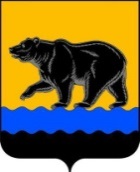 АДМИНИСТРАЦИЯ ГОРОДА НЕФТЕЮГАНСКАРАСПОРЯЖЕНИЕ27.12.2018 											№ 428-рг.НефтеюганскОб утверждении плана мероприятий по реализации Стратегии социально-экономического развития муниципального образования город Нефтеюганск на 2019-2021 годыВ соответствии с Федеральными законами от 28.06.2014 № 172-ФЗ                          «О стратегическом планировании в Российской Федерации», от 06.10.2003                     № 131-ФЗ «Об общих принципах организации местного самоуправления в Российской Федерации», учитывая положения основных направлений реализации Стратегии социально-экономического развития муниципального образования город Нефтеюганск до 2030 года, утвержденной решением Думы города Нефтеюганска от 31.10.2018 № 483-VI, руководствуясь Уставом города Нефтеюганска:1.Утвердить План мероприятий по реализации Стратегии социально-экономического развития муниципального образования город Нефтеюганск на 2019-2021 годы (далее – План мероприятий по реализации Стратегии) согласно приложению к распоряжению. 2.Определить ответственных исполнителей муниципальных программ города Нефтеюганска, обеспечивающих достижение стратегических целей, ответственными исполнителями Плана мероприятий по реализации Стратегии.3.Определить уполномоченным органом на проведение мониторинга, контроля исполнения, корректировку и актуализацию Плана мероприятий по реализации Стратегии департамент экономического развития администрации города Нефтеюганска.4.Отвественным исполнителям, определенным в приложении, ежеквартально до 10 числа месяца, следующего за отчетным кварталом, предоставлять информацию по итогам проведенных мероприятий в уполномоченный орган.5.Контроль исполнения распоряжения возложить на директора департамента экономического развития администрации города Нефтеюганска С.А.Григорьеву.Глава города Нефтеюганска                                                                С.Ю.ДегтяревПриложение к распоряжениюадминистрации города от 27.12.2018 № 428-рПлан мероприятий по реализации стратегии социально-экономического развитиямуниципального образования город Нефтеюганск на 2019-2021 годы№ п/пНаименование мероприятияСрок реализации, годОтветственный исполнительМеханизм реализации (муниципальная программа)123451.Направление 1. Формирование «умной экономики»Направление 1. Формирование «умной экономики»Направление 1. Формирование «умной экономики»Направление 1. Формирование «умной экономики»1.1.Задача 1. Повышение эффективности топливно-энергетического комплексаЗадача 1. Повышение эффективности топливно-энергетического комплексаЗадача 1. Повышение эффективности топливно-энергетического комплексаЗадача 1. Повышение эффективности топливно-энергетического комплекса1.1.1.Обеспечение надежности и безопасности работы системы электроснабжения и газоснабжения2019-2021Департамент жилищно-коммунального хозяйства администрации города«Развитие жилищно-коммунального комплекса в городе Нефтеюганске»1.2.Задача 2. Развитие несырьевых видов деятельностиЗадача 2. Развитие несырьевых видов деятельностиЗадача 2. Развитие несырьевых видов деятельностиЗадача 2. Развитие несырьевых видов деятельности1.2.1.Содействие развитию агропромышленного комплекса2019-2021Департамент экономического развития администрации города«Социально-экономическое развитие города Нефтеюганска»1.2.2.Содействие развитию деятельности по производству строительных материалов (железобетонных изделий и металлоконструкций)2019-2021Департамент экономического развития администрации городаРеализация соглашений об инвестиционном сотрудничестве с ООО «ЮграПромТехСервис», ООО «Строительная компания Стандарт»Задача 3. Развитие новых видов деятельности (маркетинг-ориентированные отрасли)Задача 3. Развитие новых видов деятельности (маркетинг-ориентированные отрасли)Задача 3. Развитие новых видов деятельности (маркетинг-ориентированные отрасли)Задача 3. Развитие новых видов деятельности (маркетинг-ориентированные отрасли)1.3.1.Содействие развитию предпринимательства, ориентированного на потребление в сфере нефтегазодобычи (производство «бизнес для бизнеса»)2019-2021Департамент экономического развития администрации города«Социально-экономическое развитие города Нефтеюганска»1.3.2.Развитие внутреннего туризма2019-2021Комитет культуры и туризма администрации города«Развитие культуры и туризма в городе Нефтеюганске»Задача 4. Снижение инфраструктурных ограничений ростаЗадача 4. Снижение инфраструктурных ограничений ростаЗадача 4. Снижение инфраструктурных ограничений ростаЗадача 4. Снижение инфраструктурных ограничений роста1.4.1.Комплексное развитие транспортной инфраструктуры2019-2021Департамент жилищно-коммунального хозяйства администрации города«Развитие транспортной системы в городе Нефтеюганске»1.4.2.Обеспечение потребностей населения в доступном и комфортном жилье, жилищно-коммунальных услугах, комфортной и благоустроенной среде2019-2021Департамент градостроительства и земельных отношений администрации города,Департамент жилищно-коммунального хозяйства администрации города,Департамент муниципального имущества администрации города«Развитие жилищной сферы города Нефтеюганска»,«Развитие жилищно-коммунального комплекса в городе Нефтеюганске»1.4.3.Реализация договора концессии в коммунальной сфере2019-2021Департамент жилищно-коммунального хозяйства администрации городав рамках текущей деятельности1.4.4.Повышение качества оказания услуг водоснабжения посредством строительства (модернизации существующих) станций водоочистки и приведения в нормативное состояние водопроводных сетей2019-2021Департамент градостроительства и земельных отношений администрации города,Департамент жилищно-коммунального хозяйства администрации города«Развитие жилищно-коммунального комплекса в городе Нефтеюганске»1.4.5.Обеспечение инженерной инфраструктурой территории (земельные участки), на которых планируется строительство объектов жилищной и социальной сферы, в соответствии с полномочиями органов местного самоуправления согласно статьям 16, 17 Федерального закона от 06.10.2003 № 131-ФЗ «Об общих принципах организации местного самоуправления в Российской Федерации»2019-2021Департамент градостроительства и земельных отношений администрации города,Департамент жилищно-коммунального хозяйства администрации города«Развитие жилищной сферы города Нефтеюганска»1.4.6.Создание условий для развития информационно-телекоммуникационных технологий в органах исполнительной власти муниципального образования город Нефтеюганск2019-2021Департамент по делам администрации города, Департамент экономического развития администрации города,Юридическо-правовое управление администрации города«Развитие электронного муниципалитета в городе Нефтеюганске»1.4.6.1.Формирование и реализация единой политики в области информатизации2019-2021Департамент по делам администрации города«Развитие электронного муниципалитета в городе Нефтеюганске»1.4.6.1.1.Подготовка и принятие нормативных правовых актов и организационно-методических документов по вопросам развития электронного муниципалитета2019-2021Департамент по делам администрации города, Юридическо-правовое управление администрации города«Развитие электронного муниципалитета в городе Нефтеюганске»1.4.6.2.Содействие реализации мероприятий Административной реформы посредством применения информационных технологий2019-2021Департамент по делам администрации«Развитие электронного муниципалитета в городе Нефтеюганске»1.4.6.2.1.Обеспечение предоставления государственных и муниципальных услуг в электронном виде с использованием Единого портала государственных и муниципальных услуг (функций) Российской Федерации2019-2021Департамент экономического развития администрации городаДепартамент по делам администрации города«Развитие электронного муниципалитета в городе Нефтеюганске»1.4.6.2.2.Администрирование организации администрация города Нефтеюганска в единой системе идентификации и аутентификации2019-2021Департамент по делам администрации города«Развитие электронного муниципалитета в городе Нефтеюганске»1.4.6.3.Развитие специальных и типовых информационных систем в целях обеспечения деятельности органов местного самоуправления2019-2021Департамент по делам администрации города«Развитие электронного муниципалитета в городе Нефтеюганске»1.4.6.3.1.Сопровождение и администрирование официального сайта администрации города Нефтеюганска2019-2021Департамент по делам администрации города«Развитие электронного муниципалитета в городе Нефтеюганске»1.4.6.3.2.Администрирование и наполнение регионального реестра муниципальных услуг (функций) органов власти2019-2021Департамент экономического развития администрации города«Развитие электронного муниципалитета в городе Нефтеюганске»1.4.6.3.3.Обеспечение доступа уполномоченных сотрудников администрации города к системе межведомственного электронного взаимодействия при оказании государственных и муниципальных услуг (функций) в электронном виде2019-2021Департамент по делам администрации города«Развитие электронного муниципалитета в городе Нефтеюганске»1.4.6.3.4.Внедрение и сопровождение автоматизированной системы электронного документооборота в органах муниципального образования2019-2021Департамент по делам администрации города«Развитие электронного муниципалитета в городе Нефтеюганске»1.4.6.4.Развитие муниципальной информационно-телекоммуникационной инфраструктуры2019-2021Департамент по делам администрации города«Развитие электронного муниципалитета в городе Нефтеюганске»1.4.6.4.1.Информационное и техническое обеспечение деятельности органов местного самоуправления города Нефтеюганска2019-2021Департамент по делам администрации города«Развитие электронного муниципалитета в городе Нефтеюганске»1.4.6.4.2.Сопровождение и эксплуатация автоматизированных информационных систем, созданных в рамках реализации государственной программы «Информационное общество Ханты-Мансийского автономного округа - Югры на 2014 - 2020 годы»2019-2021Департамент по делам администрации города«Развитие электронного муниципалитета в городе Нефтеюганске»1.4.6.4.3.Модернизация и администрирование локальной вычислительной сети администрации города Нефтеюганска2019-2021Департамент по делам администрации города«Развитие электронного муниципалитета в городе Нефтеюганске»1.4.6.4.4.Приобретение системного и прикладного программного обеспечения2019-2021Департамент по делам администрации города«Развитие электронного муниципалитета в городе Нефтеюганске»1.4.6.4.5.Приобретение и продление лицензий на программное обеспечение (сертификаты электронно-цифровых подписей, антивирусные программы, серверное программное обеспечение, организация защищенных каналов передачи данных) для администрации города Нефтеюганска2019-2021Департамент по делам администрации города«Развитие электронного муниципалитета в городе Нефтеюганске»1.4.6.5.Создание благоприятных условий для повышения грамотности населения в области использования информационных технологий2019-2021Департамент по делам администрации города«Развитие электронного муниципалитета в городе Нефтеюганске»1.4.6.5.1.Организация центров обслуживания по регистрации, подтверждению личности в единой системе идентификации аутентификации Единого портала государственных и муниципальных услуг2019-2021Департамент по делам администрации города«Развитие электронного муниципалитета в городе Нефтеюганске»1.4.6.5.2.Обучение муниципальных служащих администрации города Нефтеюганска использованию информационных технологий в своей профессиональной деятельности2019-2021Департамент по делам администрации города«Развитие электронного муниципалитета в городе Нефтеюганске»1.4.6.5.3.Популяризация муниципальных услуг, оказываемых в электронном виде населению2019-2021Департамент по делам администрации городаДепартамент экономического развития администрации города«Развитие электронного муниципалитета в городе Нефтеюганске»2.Направление 2. Создание условий для повышения конкурентоспособности человеческого капиталаНаправление 2. Создание условий для повышения конкурентоспособности человеческого капиталаНаправление 2. Создание условий для повышения конкурентоспособности человеческого капиталаНаправление 2. Создание условий для повышения конкурентоспособности человеческого капитала2.1.Задача 1. Улучшение демографической ситуацииЗадача 1. Улучшение демографической ситуацииЗадача 1. Улучшение демографической ситуацииЗадача 1. Улучшение демографической ситуации2.1.1.Создание условий для формирования здорового образа жизни (профилактика наркомании, токсикомании, алкоголизма и заболевания ВИЧ-инфекцией)2019-2021Департамент образования и молодежной политики администрации города, Комитет культуры и туризма администрации города, Комитет физической культуры и спорта администрации города, Отдел по профилактике правонарушений и связям с правоохранительными органами администрации городаВ рамках плана мероприятий по профилактике немедицинского употребления наркотических средств и психотропных веществ, формирования здорового образа жизни в образовательных организациях, осуществляющих деятельность на территории ХМАО-Югры на 2019-2020 годы; в рамках ткущей деятельности 2.1.2.Вовлечение молодежи в здоровый образ жизни и занятия спортом, популяризация культуры безопасности в молодежной среде2019-2021Департамент образования и молодежной политики администрации города«Развитие образования и молодёжной политики в городе Нефтеюганске»2.1.3.Разработка концепции Центра психолого-педагогической, медицинской и социальной помощи (диагностики и консультирования)2019-2021Департамент образования и молодежной политики администрации города«Развитие образования и молодёжной политики в городе Нефтеюганске»2.1.4.Развитие негосударственного сектора в сфере предоставления медицинских услуг (в т.ч. открытие индивидуальными предпринимателями дополнительных групп по присмотру и уходу за детьми дошкольного возраста с общим охватом до 800 чел.)2019-2021Департамент образования и молодежной политики,Департамент экономического развития администрации города«Развитие образования и молодёжной политики в городе Нефтеюганске»,«Социально-экономическое развитие города Нефтеюганска»2.2.Задача 2. Развитие физической культуры и спортаЗадача 2. Развитие физической культуры и спортаЗадача 2. Развитие физической культуры и спортаЗадача 2. Развитие физической культуры и спорта2.2.1.Развитие инфраструктуры и материально-технической базы учреждений физической культуры и спорта2019-2021Комитет физической культуры и спорта администрации города,Департамент градостроительства и земельных отношений администрации города«Развитие физической культуры и спорта в городе Нефтеюганске»2.2.2.Организация проведения ежегодных мероприятий по повышению квалификации работников учреждений физической культуры и спорта (стажировки, семинары по обмену опытом, дистанционное обучение и др.)2019-2021Комитет физической культуры и спорта администрации города«Развитие физической культуры и спорта в городе Нефтеюганске»2.2.3.Совершенствование системы спортивных и физкультурных мероприятий2019-2021Комитет физической культуры и спорта администрации городав рамках текущей деятельности2.2.4.Совершенствование физического воспитания населения города, в том числе лиц, нуждающихся в социальной поддержке, лиц с ограниченными возможностями здоровья и инвалидов2019-2021Комитет физической культуры и спорта администрации городав рамках текущей деятельности2.3.Задача 3. Развитие образованияЗадача 3. Развитие образованияЗадача 3. Развитие образованияЗадача 3. Развитие образования2.3.1.Развитие сети образовательных учреждений и их материально-технической базы2019-2021Департамент образования и молодежной политики администрации города, Департамент градостроительства и земельных отношений администрации городаГП ХМАО-Югры «Развитие образования»,МП «Развитие образования и молодёжной политики в городе Нефтеюганске»2.3.1.1.Строительство детского сада на 320 мест в 5 микрорайоне, предусматривающее при проектировании энергоэффективные технологии (энергоэффективные стеклопакеты, светильники, системы естественного освещения, многофункциональная система «погодного регулирования» отопления и вентиляции, системы очистки и обеззараживания воздуха)2022-2023Департамент градостроительства и земельных отношений администрации города, Департамент образования и молодежной политики администрации городаГП ХМАО-Югры «Развитие образования»,МП «Развитие образования и молодёжной политики в городе Нефтеюганске»2.3.1.2.Строительство детского сада на 300 мест в 16 микрорайоне, предусматривающее при проектировании энергоэффективные технологии (энергоэффективные стеклопакеты, светильники, системы естественного освещения, многофункциональная система «погодного регулирования» отопления и вентиляции, системы очистки и обеззараживания воздуха)2023-2024Департамент градостроительства и земельных отношений администрации города, Департамент образования и молодежной политики администрации городаГП ХМАО-Югры «Развитие образования»,МП «Развитие образования и молодёжной политики в городе Нефтеюганске»2.3.1.3.Реконструкция объекта дошкольного образования в 13 микрорайоне на 615 мест в рамках концессионного соглашения между администрацией города Нефтеюганска и обществом с ограниченной ответственностью «Негосударственная дошкольная образовательная организация «УМНИЧКА» 2019-2021Департамент образования и молодежной политики администрации города, Департамент экономического развития администрации города, Департамент градостроительства и земельных отношений администрации городаКонцессионное соглашение № 1 от 30.03.2018 2.3.1.4.Создание объекта Средняя общеобразовательная школа в 17 микрорайоне на 1600 мест (общеобразовательная организация с углубленным изучением отдельных предметов с универсальной безбарьерной средой) 2019-2021Департамент градостроительства и земельных отношений администрации города, Департамент образования и молодежной политики администрации города,Департамент экономического развития администрации городаГП ХМАО - Югры «Развитие образования»,МП «Развитие образования и молодёжной политики в городе Нефтеюганске»2.3.1.5.Создание объекта Средняя общеобразовательная школа в 11В микрорайоне на 1200 мест (общеобразовательная организация с универсальной безбарьерной средой) 2022-2024Департамент градостроительства и земельных отношений администрации города, Департамент образования и молодежной политики администрации городаГП ХМАО - Югры «Развитие образования»,МП «Развитие образования и молодёжной политики в городе Нефтеюганске»2.3.1.6.Строительство пристроя к МБОУ «Средняя общеобразовательная школа № 5 «Многопрофильная» в микрорайоне 2 на 400 мест (общеобразовательная организация с универсальной безбарьерной средой) 2022-2024Департамент градостроительства и земельных отношений администрации города, Департамент образования и молодежной политики администрации городаГП ХМАО - Югры «Развитие образования»,МП «Развитие образования и молодёжной политики в городе Нефтеюганске»2.3.1.7.Реконструкция объекта «Нежилое строение учебной лаборатории, г.Нефтеюганск 8 мкр., строение № 28/1 (МБУ ДО «Центр дополнительного образования») 2019Департамент градостроительства и земельных отношений администрации города, Департамент образования и молодежной политики администрации городаразработка предложений по внесению изменений в ГП        ХМАО - Югры «Развитие образования»2.3.1.8.Укрепление материально-технической, учебной, лабораторной базы образовательных учреждений в соответствии с современными требованиями2019-2021Департамент образования и молодежной политики администрации городаМП «Развитие образования и молодёжной политики в городе Нефтеюганске»2.3.2.Развитие негосударственного сектора в сфере предоставления образовательных услуг2019-2021Департамент образования и молодежной политики администрации города,Департамент по делам администрации города«Развитие образования и молодёжной политики в городе Нефтеюганске»2.3.3.Внедрение механизмов персонифицированного финансирования дополнительного образования детей 2019-2021Департамент образования и молодежной политики администрации города,Комитет культуры и туризма администрации города,Комитет физической культуры и спорта администрации города«Развитие образования и молодёжной политики в городе Нефтеюганске», «Развитие культуры и туризма в городе Нефтеюганске»,«Развитие физической культуры и спорта в городе Нефтеюганске»2.3.4.Обеспечение условий для развития профессиональной компетентности педагогов и руководителей образовательных организаций2019-2021Департамент образования и молодежной политики администрации города«Развитие образования и молодёжной политики в городе Нефтеюганске»2.3.4.1.Развитие единой муниципальной информационной системы с инфраструктурой, обеспечивающей эффективное применение IT- технологий в образовании, в том числе дистанционного обучения (разработка предложений ММЦ по эффективному использованию IT-технологий в образовании)2019-2021Департамент образования и молодежной политики администрации города«Развитие образования и молодёжной политики в городе Нефтеюганске»2.3.4.2.Разработка концепции дополнительного педагогического образования «Информационно-методический центр»2019Департамент образования и молодежной политики администрации города«Развитие образования и молодёжной политики в городе Нефтеюганске»2.3.5.Улучшение качества услуг в сфере образования2019-2021Департамент образования и молодежной политики администрации городав рамках текущей деятельности2.3.6.Развитие государственно-общественного принципа управления на всех этапах образовательного процесса2019-2021Департамент образования и молодежной политики администрации города«Развитие образования и молодёжной политики в городе Нефтеюганске»2.3.6.1.Организация работы Общественного совета по вопросам образования, управляющих советов образовательных организаций2019-2021Департамент образования и молодежной политики администрации города«Развитие образования и молодёжной политики в городе Нефтеюганске»2.3.7.Развитие инклюзивного образования2019-2021Департамент образования и молодежной политики администрации города«Развитие образования и молодёжной политики в городе Нефтеюганске»2.3.8.Развитие вариативных форм дошкольного образования2019-2021Департамент образования и молодежной политики администрации города«Развитие образования и молодёжной политики в городе Нефтеюганске»2.3.9.Развитие форм и методов выявления и поддержки талантливых и способных детей2019-2021Департамент образования и молодежной политики администрации города«Развитие образования и молодёжной политики в городе Нефтеюганске»2.3.9.1.Обеспечение условий для реализации федеральных государственных требований к основной общеобразовательной программе дошкольного образования, федеральных государственных образовательных стандартов2019-2021Департамент образования и молодежной политики администрации города«Развитие образования и молодёжной политики в городе Нефтеюганске»2.3.9.2.Проведение ежегодного городского бала выпускников «Россия. Страна возможностей»2019-2021Департамент образования и молодежной политики администрации города«Развитие образования и молодёжной политики в городе Нефтеюганске»2.3.9.3.Организация и проведение научной сессии для старшеклассников в рамках совместного плана взаимодействия с высшими профессиональными учреждениями2019-2021Департамент образования и молодежной политики администрации города«Развитие образования и молодёжной политики в городе Нефтеюганске»2.3.10.Развитие технического творчества, инженерно-изобретательской деятельности обучающихся2019-2021Департамент образования и молодежной политики администрации городав рамках текущей деятельности2.3.10.1.Развитие технического творчества, инженерно-изобретательской деятельности обучающихся - реализация Комплекса мер (дорожной карты) по развитию научно-технического творчества учащихся в подведомственных образовательных организаций2019-2021Департамент образования и молодежной политики администрации городав рамках текущей деятельности2.3.11.Проведение профориентационной работы в муниципальных общеобразовательных организациях2019-2021Департамент образования и молодежной политики администрации городав рамках текущей деятельности2.4.Задача 4. Реализация культурного потенциалаЗадача 4. Реализация культурного потенциалаЗадача 4. Реализация культурного потенциалаЗадача 4. Реализация культурного потенциала2.4.1Развитие сети учреждений культуры и их материально-технической базы в соответствии с современными требованиями2019-2021Комитет культуры и туризма администрации города,Департамент градостроительства и земельных отношений администрации города«Развитие культуры и туризма в городе Нефтеюганске»2.4.2.Формирование информационных ресурсов общедоступных библиотек2019-2021Комитет культуры и туризма администрации города«Развитие культуры и туризма в городе Нефтеюганске»2.4.3.Развитие системы дистанционного и внестационарного библиотечного обслуживания2019-2021Комитет культуры и туризма администрации города«Развитие культуры и туризма в городе Нефтеюганске»2.4.4.Популяризация культурного наследия, повышение качества культурных услуг2019-2021Комитет культуры и туризма администрации города«Развитие культуры и туризма в городе Нефтеюганске»2.4.5.Развитие форм выставочной, просветительской работы2019-2021Комитет культуры и туризма администрации города«Развитие культуры и туризма в городе Нефтеюганске»2.4.6.Организация отдыха и оздоровления детей в оздоровительных лагерях с дневным пребыванием детей на базе подведомственных учреждений2019-2021Комитет культуры и туризма администрации городав рамках текущей деятельности2.4.7.Совершенствование системы поиска, выявления и сопровождения одаренных детей и молодежи в сфере культуры и искусства, поддержка одаренных детей2019-2021Комитет культуры и туризма администрации города«Развитие культуры и туризма в городе Нефтеюганске»2.4.8.Обеспечение равного доступа к объектам культурной сферы населения для различных категорий граждан2019-2021Комитет культуры и туризма администрации города«Развитие культуры и туризма в городе Нефтеюганске»2.4.9.Вовлечение жителей в широкое участие в культурной жизни города, реализация творческого потенциала жителей2019-2021Комитет культуры и туризма администрации города«Развитие культуры и туризма в городе Нефтеюганске»2.5.Задача 5. Сохранение системы традиционных российских семейных ценностей и духовно-нравственное воспитание детей и молодежиЗадача 5. Сохранение системы традиционных российских семейных ценностей и духовно-нравственное воспитание детей и молодежиЗадача 5. Сохранение системы традиционных российских семейных ценностей и духовно-нравственное воспитание детей и молодежиЗадача 5. Сохранение системы традиционных российских семейных ценностей и духовно-нравственное воспитание детей и молодежи2.5.1.Сохранение и приумножение традиционных российских духовно-нравственных ценностей как основы российского общества2019-2021Департамент образования и молодежной политики администрации города, Комитет культуры и туризма администрации городав рамках текущей деятельности2.5.2.Формирование у молодежи традиционных семейных ценностей2019-2021Департамент образования и молодежной политики администрации города«Развитие образования и молодёжной политики в городе Нефтеюганске»2.5.3.Создание условий для развития молодежных общественных организаций и объединений, развития волонтерского движения2019-2021Департамент образования и молодежной политики администрации города«Развитие образования и молодёжной политики в городе Нефтеюганске»2.5.4.Развитие молодежного самоуправления – реализация программы «Кадровый резерв общественных лидеров» по подготовке активистов, лидеров молодежных общественных объединений2019-2021Департамент образования и молодежной политики администрации города«Развитие образования и молодёжной политики в городе Нефтеюганске»2.5.5.Реализация социального проекта занятости детей в каникулярное время «Дворовая педагогика»2019-2021Департамент образования и молодежной политики администрации города«Развитие образования и молодёжной политики в городе Нефтеюганске»2.5.6.Поддержка социально-значимых проектов и программ по вовлечению молодежи в жизнь общества - организация и проведение: 
-городского конкурса вариативных проектов и программ в сфере молодежной политики;-городского конкурса молодежных проектов.2019-2021Департамент образования и молодежной политики администрации города«Развитие образования и молодёжной политики в городе Нефтеюганске»2.5.7.Развитие международного и межрегионального молодежного сотрудничества – участие молодежи города во всероссийских, межрегиональных и окружных конкурсах, соревнованиях, фестивалях, слетах, форумах и иных мероприятиях2019-2021Департамент образования и молодежной политики администрации города«Развитие образования и молодёжной политики в городе Нефтеюганске»2.5.8.Проведение мероприятий и акций, посвященных памятным датам и официальным праздникам России2019-2021Департамент образования и молодежной политики администрации города«Развитие образования и молодёжной политики в городе Нефтеюганске»2.5.9.Реализация муниципальных социально значимых мероприятий:-фестиваль молодежных инициатив «Нефтеюганск молодой», посвященный Дню молодежи России;-обновление Доски Почета «Молодежь – гордость Нефтеюганска»2019-2021Департамент образования и молодежной политики администрации города«Развитие образования и молодёжной политики в городе Нефтеюганске»2.6.Задача 6. Формирование диверсифицированной сферы занятостиЗадача 6. Формирование диверсифицированной сферы занятостиЗадача 6. Формирование диверсифицированной сферы занятостиЗадача 6. Формирование диверсифицированной сферы занятости2.6.1.Создание условий для увеличения количества рабочих мест на основе прогрессивного экономического развития и повышения инвестиционной привлекательности города и развития предприятий малого и среднего бизнеса2019-2021Департамент экономического развития администрации города«Социально - экономическое развитие города Нефтеюганска»2.6.2.Развитие системы управления охраной труда2019-2021Департамент экономического развития администрации города«Социально - экономическое развитие города Нефтеюганска»2.6.3.Сохранение стабильной ситуации на рынке труда и предотвращение роста безработицы2019-2021Департамент экономического развития администрации города, Казенное учреждение Ханты-Мансийского автономного округа – Югры «Нефтеюганский центр занятости населения»ГП ХМАО - Югры «Поддержка занятости населения»2.6.4.Развитие гибких форм занятости и самозанятости граждан2019-2021Департамент экономического развития администрации города, Казенное учреждение Ханты-Мансийского автономного округа – Югры «Нефтеюганский центр занятости населения»ГП ХМАО - Югры «Поддержка занятости населения»2.6.5.Интеграция в трудовую деятельность лиц с ограниченными возможностями2019-2021Департамент по делам администрации города, Казенное учреждение Ханты-Мансийского автономного округа – Югры «Нефтеюганский центр занятости населения»ГП ХМАО - Югры «Поддержка занятости населения»2.7.Задача 7. Обеспечение безопасности населенияЗадача 7. Обеспечение безопасности населенияЗадача 7. Обеспечение безопасности населенияЗадача 7. Обеспечение безопасности населения2.7.1.Обеспечение функционирования и развития систем видеонаблюдения в сфере общественного порядка, приобретение, размещение систем контроля управления доступом, противотаранных устройств, шлагбаумов, информационных стендов в местах массового пребывания граждан, в наиболее криминогенных общественных местах и на улицах города2019-2021Отдел по профилактике правонарушений и связям с правоохранительными органами администрации города«Профилактика правонарушений в сфере общественного порядка, безопасности дорожного движения, пропаганда здорового образа жизни (профилактика наркомании, токсикомании и алкоголизма) в городе Нефтеюганске»2.7.2.Улучшение условий дорожного движения и устранение опасных участков на улично-дорожной сети2019-2021Департамент жилищно-коммунального хозяйства администрации города«Развитие транспортной системы в городе Нефтеюганске»2.7.3.Усиление межведомственного взаимодействия в вопросах раннего предупреждения семейного неблагополучия, социального сиротства, профилактики безнадзорности и правонарушений2019-2021Отдел по организации деятельности комиссии по делам несовершеннолетних и защите их прав администрации города, МКУ «Управление опеки и попечительства»в рамках текущей деятельности2.7.4.Осуществление просветительской работы с населением, направленной на профилактику немедицинского употребления наркотиков, злоупотребления алкогольными напитками2019-2021Отдел по профилактике правонарушений и связям с правоохранительными органами администрации города,Департамент образования и молодежной политики администрации города, Комитет культуры и туризма администрации города, Комитет физической культуры и спорта администрации городаВ рамках плана мероприятий по профилактике немедицинского употребления наркотических средств и психотропных веществ, формирования здорового образа жизни в образовательных организациях, осуществляющих деятельность на территории ХМАО - Югры на 2019-2020 годы; в рамках текущей деятельности2.7.5.Организация и проведение мероприятий, направленных на профилактику проявлений ксенофобии и экстремизма с изготовлением и распространением в образовательных учреждениях города информационных материалов (буклеты, плакаты, памятки, брошюры, листовки), ориентированных на разные возрастные группы детей и молодежи2019-2021Департамент образования и молодёжной политики администрации города«Укрепление межнационального и межконфессионального согласия, профилактика экстремизма в городе Нефтеюганске»2.7.5.1.Проведение городского лагеря актива лидеров детских и молодежных общественных объединений «Жить в мире с собой и другими»2019-2021Департамент образования и молодёжной политики администрации города«Укрепление межнационального и межконфессионального согласия, профилактика экстремизма в городе Нефтеюганске»2.7.6.Организация и проведение мероприятий, направленных на укрепление межнациональных отношений и воспитание толерантности2019-2021Комитет культуры и туризма администрации города,Департамент образования и молодёжной политики администрации города«Укрепление межнационального и межконфессионального согласия, профилактика экстремизма в городе Нефтеюганске»2.7.6.1.Организация и проведение городского фестиваля национальных культур, направленного на социализацию и адаптацию детей мигрантов «Нефтеюганск - город дружбы»2019-2021Департамент образования и молодёжной политики администрации города«Укрепление межнационального и межконфессионального согласия, профилактика экстремизма в городе Нефтеюганске»2.7.6.2.Проведение конференций, семинаров по вопросам формирования установок толерантного сознания обучающихся для преподавателей общего образования, начального, среднего и высшего профессионального образования2019-2021Департамент образования и молодёжной политики администрации города, Комитет культуры и туризма администрации города«Укрепление межнационального и межконфессионального согласия, профилактика экстремизма в городе Нефтеюганске»2.7.6.3.Проведение культурно-досуговых и образовательных мероприятий, направленных на воспитание толерантности, на базе центра молодёжных инициатив города2019-2021Комитет культуры и туризма администрации города,Департамент образования и молодёжной политики администрации города«Укрепление межнационального и межконфессионального согласия, профилактика экстремизма в городе Нефтеюганске»2.7.6.4.Реализация проектов и программ по межкультурному воспитанию детей и молодёжи (интерактивные тренинги, диспуты, конкурсы)2019-2021Департамент образования и молодёжной политики администрации города«Укрепление межнационального и межконфессионального согласия, профилактика экстремизма в городе Нефтеюганске»2.7.6.5.Проведение мероприятий по профилактике экстремизма, укреплению толерантности в городе Нефтеюганске, с использованием информационных материалов 2019-2021Департамент образования и молодёжной политики администрации города«Укрепление межнационального и межконфессионального согласия, профилактика экстремизма в городе Нефтеюганске»2.7.6.6.Организация работы по информационному противодействию распространения идей экстремизма среди молодежи, в том числе в сети Интернет (обучающие семинары, круглые столы, диспуты и т.д.) с применением наглядной атрибутики2019-2021Департамент образования и молодёжной политики администрации города«Укрепление межнационального и межконфессионального согласия, профилактика экстремизма в городе Нефтеюганске»2.7.6.7.Распространение печатной продукции (памятки, буклеты) по разъяснению ответственности по разжиганию межнациональной розни, религиозного фанатизма, национальной расовой нетерпимости2019-2021Департамент образования и молодёжной политики администрации города,Комитет культуры и туризма администрации города,Комитет физической культуры и спорта администрации города«Укрепление межнационального и межконфессионального согласия, профилактика экстремизма в городе Нефтеюганске»2.7.7.Предупреждение и ликвидация возможных чрезвычайных ситуаций, информирование населения города по действиям при возникновении чрезвычайных ситуаций2019-2021Отдел по делам гражданской обороны и чрезвычайным ситуациям администрации города«Защита населения и территории от чрезвычайных ситуаций, обеспечение первичных мер пожарной безопасности в городе Нефтеюганске»2.7.8.Информационное обеспечение мероприятий по противодействию коррупции2019-2021Департамент по делам администрации городав рамках текущей деятельности3.Направление 3. Создание условий для формирования благоприятной окружающей средыНаправление 3. Создание условий для формирования благоприятной окружающей средыНаправление 3. Создание условий для формирования благоприятной окружающей средыНаправление 3. Создание условий для формирования благоприятной окружающей среды3.1.Задача 1. Внедрение современных технологий обращения с отходамиЗадача 1. Внедрение современных технологий обращения с отходамиЗадача 1. Внедрение современных технологий обращения с отходамиЗадача 1. Внедрение современных технологий обращения с отходами3.1.1.Строительство комплексного межмуниципального полигона для захоронения (утилизации) бытовых и промышленных отходов для городов Нефтеюганск и Пыть-Ях, поселений Нефтеюганского района2019-2021Департамент жилищно-коммунального хозяйства администрации городаГП ХМАО-Югры «Экологическая безопасность»3.2.Задача 2. Организация природовосстановительной деятельностиЗадача 2. Организация природовосстановительной деятельностиЗадача 2. Организация природовосстановительной деятельностиЗадача 2. Организация природовосстановительной деятельности3.2.1.Рекультивация эксплуатируемого полигона ТБО (после его закрытия), закрытой санкционированной свалки твердых бытовых отходов2019-2021Департамент жилищно-коммунального хозяйства администрации города«Развитие жилищно-коммунального комплекса в городе Нефтеюганске»3.2.2.Ликвидация несанкционированных свалок и восстановление нарушенных земель2019-2021Департамент жилищно-коммунального хозяйства администрации города«Развитие жилищно-коммунального комплекса в городе Нефтеюганске»3.2.3.Поддержка субъектов малого предпринимательства, осуществляющих деятельность в сфере экологии, организующих производство с использованием вторичного сырья, осуществляющих переработку (утилизации) твердых бытовых отходов2019-2021Департамент экономического развития администрации города«Социально - экономическое развитие города Нефтеюганска»3.2.4.Участие в реализации социально значимого проекта «Международная экологическая акция «Спасти и сохранить»2019-2021Департамент жилищно-коммунального хозяйства администрации города«Развитие жилищно-коммунального комплекса в городе Нефтеюганске»3.2.5.Проведение для учащейся молодежи конкурсов по реализации совместных научных и природоохранных проектов2019-2021Департамент образования и молодежной политики администрации городаДепартамент жилищно-коммунального хозяйства администрации городав рамках текущей деятельности3.2.6.Выпуск и распространение буклетов, полиграфической продукции по данной тематике для распространения среди населения2019-2021Департамент жилищно-коммунального хозяйства администрации города«Развитие жилищно-коммунального комплекса в городе Нефтеюганске»